Филиал МАУ ДО «Сорокинский центр развития ребенка-детски сад №1»-МАУ ДО «Сорокинский центр развития ребенка-детский сад №2»Конспект  НОД на этапе автоматизации звука I Ш I с использованием здоровьесберегающих технологий.Учитель-логопед:Вагнер Ю.А.Цель: Автоматизация правильного артикуляторного произношения  звука I Ш I  в речи, посредством здоровьесберегающих технологий.Задачи: -автоматизировать звук I Ш I  изолированно, в слогах, словах, предложениях,-развить диалогическую речь, зрительное внимание и восприятие, речевой слух, фонематическое  восприятие,  мелкую моторику пальцев рук, координацию речи с движением, развивать артикуляционную моторику.-закреплять навыки активности, самостоятельности, инициативности, умения договариваться, помогать друг другуЗдоровьесберегающие технологии:-артикуляционная гимнастика,-дыхательная гимнастика,-пальчиковая гимнастика.1. Организационный момент.(звучит музыка, дети входят в группу)Логопед: Здравствуйте, ребята. Сегодня мы с вами не одни, к нам пришли гости.(логопед обращается к гостям)Вы пришли сегодня к нам,Рады мы всегда гостям.Давайте с гостями поздороваемся.Дети :Здравствуйте!Логопед:        Улыбнитесь всем вокруг,       Руку дайте другу справа        Руку дайте другу слева       И скорей вставайте в круг.Минута релаксации: (звучит спокойная композиция).Какой сегодня чудесный день. Ребята, какое у вас настроение? У меня тоже хорошее. Как хорошо, что мы сегодня все вместе. Мы спокойны и добры, мы приветливы  и ласковы, мы здоровы. Сделайте глубокий вдох носом и вдохните в себя свежесть, доброту и красоту этого дня. А выдохните через ротик все обиды и огорчения. Ребята, покажите мне свои глазки (педагог смотрит в глаза детям),в ваших глазках столько много добринок, вы такие добрые, посмотрите друг на друга, поделитесь своими добринками, посмотрите на гостей, поделитесь с ними своими добринками.Самомассаж лица и шеи: Логопед: Ручки растираем (растирание ладоней) и разогреваем (хлопки),                И лицо теплом мы умываем (разогретыми ладонями проводить по лицу сверху вниз)                Грабельки сгребают все плохие мысли (граблеобразные движения пальцами от середины лба к вискам).                Ушки растираем вверх и вниз мы быстро (растирание ушных раковин по краю снизу вверх и сверху вниз),                Тянем вниз  за мочки ( оттягивание вниз за мочки ушей),                 Щечки разминаем (указательный, средний  и безымянный пальцы разминают щеки круговыми движениями),                 А потом от носа мы к губам стекаем (стиралевидные движения средних пальцев от крыльев носа к уголкам рта по носогубным складкам),                 Губки пожуем мы, шарики надуем (покусывание нижней губы верхними зубами и наоборот, надувание щек с похлопывание по ним так, чтобы губы удерживали воздух),                И губами вправо- влево потанцуем ( указательные пальцы укладываются на губы параллельно друг другу и двигаются навстречу друг другу),               Тянем подбородок и его щипаем ( разминание подбородка с оттягиванием его вниз: пощипывание нижней челюсти от подбородка к ушам),               А потом по шейке ручками стекаем (поглаживание шеи всей ладонью от нижней челюсти к ключицам, середина шеи проходит между большим и остальными пальцами).Логопед: Ребята, а вы любите приключения? Сегодня мы с вами отправимся на поиски клада, а поможет нам в этом вот эта карта (логопед показывает детям карту)Дети: Это же карта для пиратов!!!!Логопед: Все  верно, ребята, сегодня мы с вами будем пиратами (звучит пиратская музыка, логопед показывает детям сундук или коробку, в коробке лежит атрибутика для пиратов- банданы, ножи из картона, тельняшки, меч), дети и педагог одевают. Ребята, но клад  не так просто найти, нам с  вами придется преодолеть пять островов, где нас ждут различные задания.Логопед:  Ребята, а  чтобы язычок был ловким и умелым, что нужно делать?Артикуляционная гимнастика.Дети: делать зарядку для язычка. Логопед:  Правильно, давайте сделаем, разбудим наш язычек. (артик. гимн под музыку.)Логопед:  Ребята, а вызнаете что такое судно?  А как называется руль на судне. Правильно, ребята, это ШТУРВАЛ (показ картинки штурвала на интеративн.доске)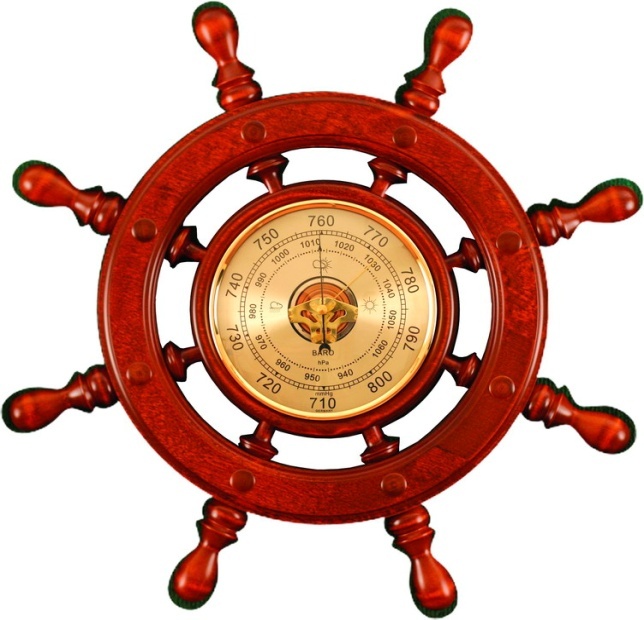 Логопед: Ребята, а скажите мне, пожалуйста, какой первый звук в слове ШТУРВАЛ?Дети: В слове ШТУРВАЛ первый звук I Ш I.Логопед: Правильно, ребята, молодцы, а в слове «штурвал» звук I Ш I стоит в начале слова, в середине или в конце? А какой это звук, гласный или согласный, глухой или звонкий, давайте проверим, ручку к горлышку подставим, пошипим, звенит колокольчик или нет, правильно, колокольчик не звенит, значит  этот звук глухой. А давайте с вами попробуем  в воздухе прописать букву I Ш I.  (Звук Ш) Звук ш согласный, глухой, твердый. Парного ему мягкого звука в русском языке нет. При произнесении звука ш в норме органы речи принимают следующее положение: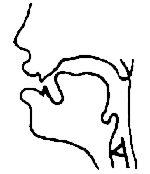 губы несколько выдвинуты вперед;кончик языка поднят к небу (к альвеолам), но не касается его, образуя щель;боковые края языка прижимаются изнутри к верхним коренным зубам или твердому небу, не пропуская по бокам струю выдыхаемого воздуха. Таким образом, язык принимает форму ковшика или чашечки.голосовые связки разомкнуты, струя выдыхаемого воздуха свободно проходит между ними;воздушная струя выдыхается равномерно посередине языка, она сильная, широкая, теплая, легко ощущается тыльной стороной руки, поднесенной ко рту.Логопед: Ребята,а прежде чем отправится на поиски клада, мы должны вспомнить наше главное правило: Каждый день, всегда  везде- на занятиях, в игре. Дружно, четко говорим, никуда мы не спешим.Логопед: И так, ребята, вы готовы? Тогда мы отправляемся на первый остров, где нас ждет первое  задание ( звучит музыка, педагог и дети занимают место на корабле. И вот они  прибыли к первому острову),1 остров: ( фонематический слух)  Логопед: Ребята, сейчас я буду произносить различные звуки, а вы должны «поймать» только звук I Ш I (логопед произносит звуки, а дети «ловят» звук I Ш I в ладони и «выдувают» его – дыхательная гимнастика). «Закончи слово»-автоматизация звука I Ш I в слогах (логопед показывает детям слоги, они читают и придумывают слова, которые начинаются на данный слог):
ши — на, пы, пит, шка, к.                           		 
шу — т, ба, мит, тка, м.
ша — йба, хта, шка, пка, хматы.Логопед: Молодцы, ребята, справились с первым заданием, впереди у нас еще четыре острова с заданиями. Мы отправляемся с вами на следующий остров (педагог и дети прибыли ко второму острову):2 остров: Задание: «Назови картинку» (педагог показывает детям на экране картинки, они должны назвать только те картинки, в названии которых есть звук I Ш I , следить за правильным произношением звука, дать возможность каждому ребенку сказать, проговорить слова).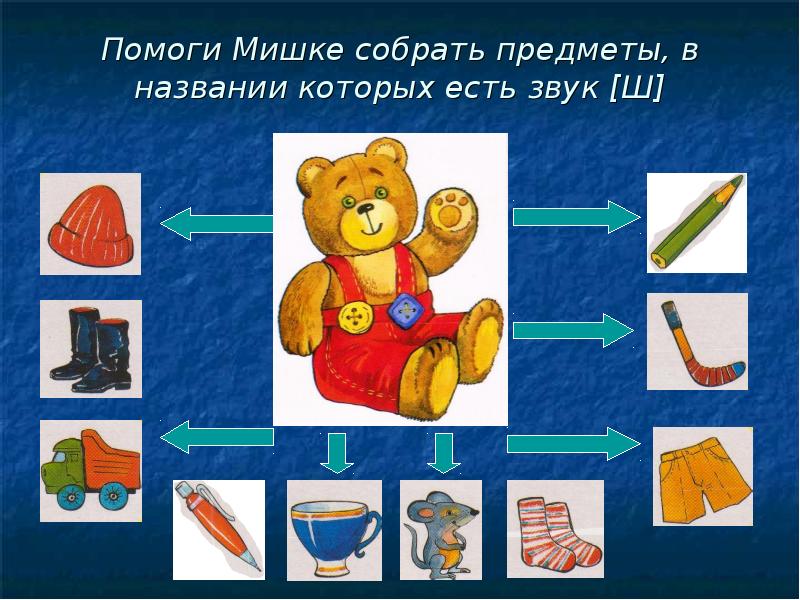 Логопед: Молодцы ребята, смотрите следующее задание. Нужно найти 6 слов, в названии которых есть звук I Ш I (на интерактивной доске картинка, логопед привлекает внимания дете, уточняет где находится звук- в начале, середине или в конце слова, дает возможность каждому сказать). 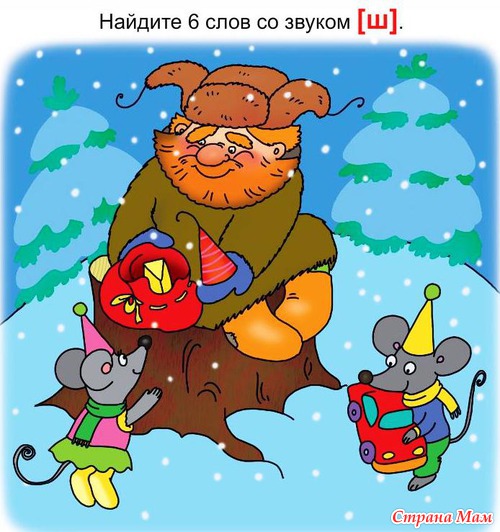 Логопед:  Молодцы ребята, а мы отправляемся к следующему острову (звучит музыка, дети и логопед отправляются к 3 острову).Физминутка:Как живешь? Вот так..Как плывешь? Вот так..Как бежишь? Вот так..Вдаль глядишь? Вот так..Машешь вслед? Вот так..Ждешь обед? Вот так..Утром спишь? Вот так..Как шалишь? Вот так…3 островЗадание: «Разрезная картинка» (5 конвертов, каждому ребенку дается конверт, где находится разрезная картинка, в названии которой есть звук  I Ш I, ребенок собирает картинку и проговаривает то, что изображено).Логопед:  Молодцы, ребят, справились с заданием. И мы отправляемся к 4 острову (логопед и дети под музыку для пиратов отправляются к 4 острову).4 островЗадание: “Предложение договори и его ты измени” (с картинками):
У Маши… (шуба). – Это чья шуба? – Это Машина шуба. 
У Миши… (машина). – …
У Паши… (мешок). – …
У Даши… (шахматы). – …
У Наташи …(шарик). – …“Гимнастика для ума” (дети отвечают  на вопрос словом, начинающимся со звука “ш”)– Головной убор. (Шапка, шляпа)
– Число после пяти. (Шесть)
– Там учатся дети. (Школа)
– Часть колеса. (Шина)
– Колючки у розы. (Шипы)
Логопед:  Молодцы, ребята. И мы отправляемся к пятому острову, где нас ждет последнее задание, совсем скоро мы найдем сундук и узнаем, что же там лежит.5 островЗадание:  «Составить рассказ по картинке» ( на интерактивной доске появляется картинка, ребята составляют рассказ).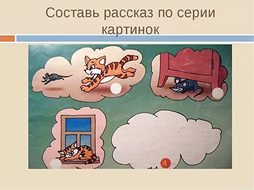 Логопед: Молодцы. Ребята, посмотрите , что это такое (дети и логопед подходят к сундуку, открывают. Из сундука вылетает много гелевых шаров, дети восхищаются) .Логопед:  Ребята, посмотрите, что же лежит на дне сундука (дети достают из сундука подарки, восхищаются).Ребята, ну что, путешествие наше закончилось, клад нашли, нам пора возвращаться в детский сад, занимаем свои места на корабле (звучит музыка, дети и педагог прибыли в детский сад).Вот мы с вами вернулись в детский сад. А какое у вас настроение?( у каждого ребенка)Ребята, а когда вы вернетесь в группу к своим друзьям, что вы им скажите, где вы были?Логопед:  Молодцы, ребята. Говорите гостям досвидания, до новых встреч (дети под музыку уходят).Филиал МАУДО «Сорокинский центр развития ребенка-детский сад №1»-МАУ ДО« Сорокинский центр развития ребенка-детский сад №2»Самоанализ НОД на этапе автоматизации звука I  Ш I .Учитель-логопед: Вагнер Ю.А.Образовательная деятельность проходила  с детьми подготовительной группы (5 человек) ,посещающие логопункт, со схожим речевым нарушением и находящиеся на одной ступени коррекционной работы над звуком  I Ш I. Образовательная деятельность соответствовала плану коррекционной работы и требованиям программы.На образовательной деятельности была поставлена следующая цель : - автоматизациия правильного артикуляторного произношения  звука I Ш I  в речи, посредством здоровьесберегающих технологий.Задачи: -автоматизировать звук I Ш I  изолированно, в слогах, словах, предложениях,-развить диалогическую речь, зрительное внимание и восприятие, речевой слух, фонематическое  восприятие,  мелкую моторику пальцев рук, координацию речи с движением, развивать артикуляционную моторику,-закреплять навыки активности, самостоятельности, инициативности, умения договариваться, помогать друг другу. Образовательную деятельность строила как проблемно – игровую деятельность. Такая деятельность создала положительный эмоциональный фон, повысила речевую активность, сохраняла интерес на протяжении всего занятия. В ходе образовательной деятельности использовала наглядные, словесные, практические методы, направленные на применение речевых, познавательных, практических навыков и умений. Предложенные задания давались в порядке нарастающей сложности, что способствовало решению поставленных задач. Все этапы занятия были взаимосвязаны и взаимообусловлены, подчинены заданной теме и цели занятия. Смена вида деятельности на каждом этапе позволила предотвратить утомляемость детей.Организационный момент помог сконцентрировать внимание детей.
 На  занятии были подобраны задания, что соответствует требованиям, предъявляемым к коррекционным  занятиям.
 	Я считаю, дети  с интересом выполняли предложенные задания. В течение всего занятия были использованы следующие формы детской деятельности: это подгрупповая и индивидуальные ответы детей.Был подведён итог занятия и дана положительная оценка деятельности каждого ребёнка на занятии, что имело психо- эмоциональную направленность.В ходе занятия я почувствовала, что дети ориентированы на общение со мной: они слышат меня, удерживают словесную инструкцию, работают в заданном темпе.Анализируя деятельность детей на данном занятии, хочется отметить, что они проявили познавательную активность, эмоционально реагировали на приёмы активизации деятельности, использовали имеющиеся знания и умения. Они были заинтересованы, внимательны. Думаю, что игровая мотивация вызвала интерес у детей и активность была достаточно высокая.	Однако….		Считаю, что с поставленными задачами справилась, и цель была достигнута.Содержание деятельности детей на занятии соответствовало поставленной цели и задачам. Образовательная деятельность   соответствовала санитарно- гигиеническим нормам и требованиям сохранения здоровья.